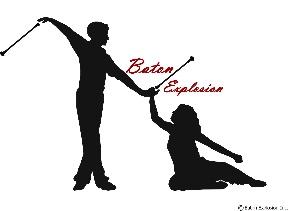 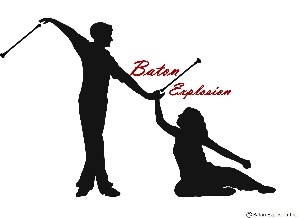 DAYDATETIME (S)FRIDAY9/10/20216:30 – 8:309/17/20219/24/2021*10/1/2021*10/8/2021*10/15/2021*10/22/2021*10/29/2021*11/8/2021*11/12/2021*11/26/2021*12/10/2021Baton $48Baton NB Yearly Membership$45*Discount/2nd Same Family Member$20 